РОССИЙСКАЯ ФЕДЕРАЦИЯРОСТОВСКАЯ ОБЛАСТЬ МУНИЦИПАЛЬНОЕ ОБРАЗОВАНИЕ«ТАБУНЩИКОВСКОЕ СЕЛЬСКОЕ ПОСЕЛЕНИЕ»АДМИНИСТРАЦИЯ ТАБУНЩИКОВСКОГО СЕЛЬСКОГО ПОСЕЛЕНИЯВ целях приведения правового акта Администрации Табунщиковского сельского поселения в соответствие с действующим законодательством, руководствуясь ст. 33 Устава муниципального образования «Табунщиковское сельское поселение», Администрация Табунщиковского сельского поселенияПОСТАНОВЛЯЕТ:Внести в постановление Администрации Табунщиковского сельского поселения от 10.06.2019 № 29 «Об утверждении Плана мероприятий по росту доходного потенциала Табунщиковского сельского поселения, оптимизации расходов бюджета Табунщиковского сельского поселения до 2024 года» изменения согласно приложению к настоящему постановлению. Контроль за исполнением настоящего постановления оставляю за собой.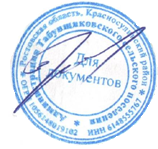 ИЗМЕНЕНИЯ,вносимые в постановление Администрации Табунщиковскогосельского поселения от 10.06.2019 № 29 «Об утверждении Плана мероприятий по росту доходного потенциала Табунщиковского сельского поселения, оптимизации расходов бюджета Табунщиковского сельского поселения до 2024 года»1. В преамбуле слова «от 27.01.2020 № 18/11д» заменить словами «от 27.01.2022 № 18/11д».2. В подпункте 6.2 пункта 8 слова «до 01.10.2021» заменить словами «до 30.09.2022».3. Приложение № 3 изложить в редакции:«ИНФОРМАЦИЯо реализации Плана мероприятий по росту доходного потенциала Табунщиковского сельского поселения, оптимизации расходов бюджета Табунщиковского сельского поселения до 2024 года* Заполняется в соответствии с приложением № 1.** Заполняется в случае отклонения показателей графы 6 от показателей графы 5, показателей графы 9 от показателей графы 8, показателей графы 12 от показателей графы 11».ПОСТАНОВЛЕНИЕот 05.05.2022 г.№ 36с. ТабунщиковоО внесении изменений в приложение № 1 к постановлению Администрации Табунщиковского сельского поселения от 10.06.2019 № 29Глава Администрации Табунщиковскогосельского поселенияО.Н.ЗдробПриложение № к постановлениюАдминистрации Табунщиковскогосельского поселенияот 10.06.2019 № 29Приложение № 3к постановлениюАдминистрации Табунщиковскогосельского поселенияот 10.06.2019 № 29№ п/п*Наименование мероприятия*Ответственный исполнитель*Срок исполнения*Финансовая оценка (бюджетный эффект)Финансовая оценка (бюджетный эффект)Финансовая оценка (бюджетный эффект)Финансовая оценка (бюджетный эффект)Финансовая оценка (бюджетный эффект)Финансовая оценка (бюджетный эффект)Финансовая оценка (бюджетный эффект)Финансовая оценка (бюджетный эффект)Финансовая оценка (бюджетный эффект)№ п/п*Наименование мероприятия*Ответственный исполнитель*Срок исполнения*2022 год2022 год2022 год2023 год2023 год2023 год2024 год2024 год2024 год№ п/п*Наименование мероприятия*Ответственный исполнитель*Срок исполнения*план*оценка исполнения по итогамгодапримечание**план*учтено в проекте бюджета поселенияна 2023 год и на плановый период 2024и 2025 годовпримечание** план*учтено в проекте бюджета поселенияна 2023 год и на плановыйпериод 2024и 2025 годовпримечание**12345678910111213